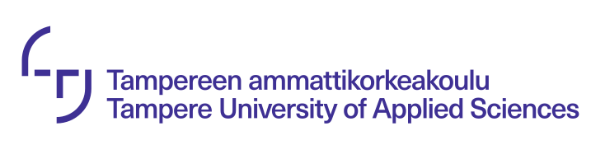 TYÖELÄMÄN EDUSTAJAN LAUSUNTO OPINNÄYTETYÖSTÄ / KEHITTÄMISTEHTÄVÄSTÄ  28.08.2019 Muita huomioita, erityiset ansiot  TYÖELÄMÄN EDUSTAJAN LAUSUNTO  
OPINNÄYTETYÖSTÄ / KEHITTÄMISTEHTÄVÄSTÄ        	 	 	/       	  Päiväys 	 	Työelämän edustajan allekirjoitus ja nimenselvennys        	 	 	/       	  Päiväys 	 	Työelämän edustajan allekirjoitus ja nimenselvennys  Lomakkeen palautus ohjaavalle opettajalle.   Kiitos yhteistyöstä!  28.08.2019 Organisaatio/yritys ja yhteystiedot  Opinnäytetyön/kehittämistehtävän tekijä/tekijät  Tutkinto-ohjelmaOpinnäytetyön/kehittämistehtävän nimi  Ohjaava opettaja ja yhteystiedot (osoite, puhelin, sähköposti)  Tavoitteiden saavuttaminen suhteessa opinnäytetyösopimuksen tai -luvan kirjauksiin  Tulosten hyödynnettävyys kyseisessä yrityksessä tai organisaatiossa  Tulosten ja johtopäätösten raportointi sekä pohdinta  Opiskelijan/opiskelijoiden vastuullisuus, ajanhallinta ja yhteistyökyky  